Verksamhetsplan för Nyköpings tennisklubb år 2023-2024”Nyköpings tennisklubb ska under de kommande åren fokusera på tennis för alla och arbeta för att stabilisera ekonomin genom att utveckla verksamheten. Samarbete ska sökas med Nyköpings kommun, näringslivet i regionen, Rosvalla samt andra föreningar i syfte att stärka tennisens roll i Nyköping”Framtagen av styrelsen för Nyköpings Tennisklubb mars 2023 och fastställd på Årsmötet.Klubben skall följa de av Riksidrottsförbundet uppsatta policies mm samt Svensk Tennis värdegrund som är:RoligtÖppetUtmanandeHållbartKlubben skall sträva efter att följa Svensk Tennis, ”GAME CHANGE 2030 - 12 MÅLOMRÅDEN” inom de områden som är aktuella för klubben.Fokusområden för 2023-2024:Utveckla verksamheten med fler aktiva medlemmar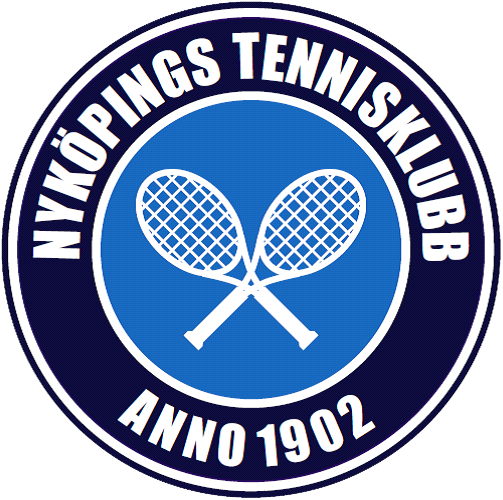 Utöka tränarkapacitet med fler utbildade tränareStarta upp gruppspel på såväl junior som seniornivåEftersträva öka beläggningen i hallenHa en väl fungerande förvaltning av klubbens anläggningSäkerställa att bidrag söks och aktivt arbeta med partners1 InledningDenna verksamhetsplan beskriver hur styrelsen för Nyköpings tennisklubb vill utveckla och styra verksamheten under perioden 2023-2024. Inför varje nytt år ska verksamhetsplanen utvärderas, uppdateras och presenteras för medlemmarna. Ansvarig för att detta sker är ordförande i styrelsen. Verksamhetsplanen kan också behöva utvecklas av styrelsen under det löpande året. Gällande verksamhetsplan ska alltid vara tillgänglig på klubbens hemsida.2 Vision och mål2.1 Vision för Nyköpings tennisklubbNyköpings tennisklubb ska drivas i en uppmuntrande atmosfär för alla som vill spela tennis eller engagera sig i klubblivet oavsett vem man är, ambitionsnivå och situation i livet. Klubbens kultur ska präglas av omsorg, engagemang och inkludering. Klubben ska vara en mötesplats där vi hjälper och lär oss av varandra. 2.2 Medlemmars uppträdandeMedlemmar som tränar och tävlar för Nyköpings tennisklubb förväntas alltid uppträda på ett sätt som är positivt för klubbens anseende och attraktion.2.3 Mål för Nyköpings tennisklubb de kommande två åren 2023-2024Styrelsen kommer aktivt under kommande året ta fram aktuella mål samt genomarbeta verksamhetsplanen utifrån aktuell situation.2.4 Ekonomiska målKlubben skall sträva mot en ekonomi i balans. Detta är ett högt satt mål utifrån den verksamhet som klubben bedriver idag och med de utmaningar som eget ägande av hallen kräver.2.5 Sportsliga målUnder 2023 skall KM arrangeras och målsättning är också att ett antal av klubbens juniorer deltar i tävlingar inom regionen. Ambition är att gruppspel/”stege” skall kunna starta under 2023. 2.6 Medlems- och klubbmålAntalet medlemmar skall successivt öka från dagens (mars 2023) ca 200 st till 300 medlemmar vid utgången av 2024.3 Organisation3.1 StyrelseStyrelsens övergripande uppgift är att leda och styra klubben i enlighet med klubbens stadgar, vision och mål. Styrelsens uppgift är också att säkerställa att tränarkåren har förutsättningar att genomföra, och genomför verksamhet i de olika träningsgrupperna till styrelsens hjälp finns träningskommittén. Styrelsen sätter övergripande mål och lägger budget för verksamheten.Det operativa arbetet bedrivs i nybildade kommittéer.Tränings- och tävlingskommittén består av ledamöter från styrelsen, tränare och ett antal medlemmar. Uppdraget är att tillsammans med tränarna ansvara för upplägg och genomförande av träning, gruppindelningar mm. Antal träningstimmar/individ etc sker i första hand av klubbens tränare och tränarkommittén. Styrelsen har dock alltid det övergripande ansvaret för verksamheten. Vidare ingår att ta fram förslag till tävlingar (lag och individuella) där klubben bör vara representerad. Under perioden verka för att gruppspel och KM sker internt. PÅ sikt eventuellt arrangera tävlingar med externa deltagare.Info- och marknadsföringskommitté består av styrelseledamot och lämpligt antal medlemmar. Ansvaret är att på lämpligt sätt (hemsida, facebook mm) sprida information såväl internt som externt om klubbens verksamhet.Bidrags- och partnerkommitté består av styrelseledamot och lämpligt antal medlemmar. Ansvarar för att aktivt söka bidrag och hitta partners som vill stötta klubbens verksamhet.Hall- och bankommitté består av ledamot och lämpligt antal medlemmar. Denna kommitté ansvara för drift och underhåll av klubbens fastighet och banor.Trivselkommitté består av styrelseledamot och lämpligt antal medlemmar. Ansvarar för att skapa trivsel såväl i lokalerna som i samband med evenemang.3.2 Nyköpings kommunNyköpings Tennisklubb har en lång historia av ett givande och positivt samarbete med Nyköpings kommun. Klubbens uttalade ambition är att bevara och gärna utveckla denna relation. Även samverkan och utbyte med Rosvalla Event ska utvecklas till nytta och glädje för båda parter.3.2 RF SISUNyköpings Tennisklubb arbetar aktivt med samverkan vid evenemang som RF SISU arrangerar. RF SISU genomför seminarium vilka Nyköpings Tennisklubb också ska delta på med tränare, föräldrar eller ledamot från styrelsen. RF SISU har en kompetensbank som vi aktivt ska ta del av.4 Tränare och träning4.1 TränareNyköpings Tennisklubb har sedan hösten 2022 enbart timanställda tränare. Utöver detta har klubben ett antal juniorer som hjälper till som tränare. Behovet av tränare ska utvärderas kontinuerligt och fortbildning ska kontinuerligt ske för att möta medlemmarnas behov och krav.Tränare hos Nyköpings tennisklubb förväntas tillsammans hantera följande uppgifter, till sitt stöd har tränarna tränarkommittén.• Träningsplanering• Organisera träning• Träna• Föräldrakontakt• Materialvård• Träningsadministration - LOK-ansökan• Tävlingsverksamhet - inspirera till att tävla samt bidra till att arrangera egna tävlingar i mån av tid• Intressera, entusiasmera = pedagogiskKontrollera att hjälptränare har nödvändig kompetens.4.2 TräningNyköpings Tennisklubbs målsättning är att, utifrån klubbens ekonomiska och resursmässiga förutsättningar, erbjuda tennisträning för alla åldrar under ledning av utbildade tränare. Det finns uttalad ambition från klubbens sida:• att vara en aktiv del i integrationsarbetet inom Nyköpings kommun• att utveckla tennis för personer med funktionsvariation• att vara en del av skolidrotten inom kommunen5 Medlems- och träningsavgifterMedlemsavgift faktureras i början av varje kalenderår eller vid nytt medlemskap direkt vid inträde i klubben. Vid inträde i klubben under andra halvåret (kalenderår) så utgår halv årsavgift.Träningsavgifter faktureras två gånger per år, januari och september och skall vara klubben tillhanda innan träningarna påbörjas. Spelare som påbörjar träning i grupp kan inte återfå träningsavgift om man tränat mer än en vecka efter säsongsstart. Träningsavgift och banhyra fastslås av styrelsen och publiceras via hemsidan. Medlemsavgiften fastslås vid årsmöte.Medlemsavgift för 2024: Familj: 800 kronorVuxna: 450 kronorJuniorer (<18 år): 200 kronor6 Information 6.1 HemsidaHemsidan uppdateras löpande med information från föreningen och skall ses som föreningens huvudsakliga kommunikationskanal tillsammans med e-post.6.2 AnslagstavlaDet finns en anslagstavla i hallen där aktuell information avseende t ex träning, tävling och utbildning anslås. Där ska även tränare samt styrelse vara presenterad6.2 FacebookHär anslås aktiviteter och bilder löpande, och är ett forum för medlemmar för klubben och dess medlemmar.6.3 Medlemsmöte/AktivitetTränarkommittén arrangerar och håller föräldramöte en gång per termin.7 Utbildning7.1 Tränare och funktionärerUtbildning är en strategisk viktig aktivitet för Nyköpings Tennisklubb. Utbildningar för tränare samt för olika funktionärer har genomförts sedan 2014 för att kunna genomföra både träningar och tävlingar enligt de riktlinjer som finns. Klubben ska kontinuerligt inventera det utbildningsbehov som föreligger för att vara en attraktiv klubb. Samt kunna möta de behov och krav som finns från medlemmar och förbund.7.2 FöräldrarSom förälder till barn/ungdomar i tränings- och tävlingsverksamhet skall man erbjudas kortare utbildning av klubben i ämnen som regelkunskap, hur jag anmäler mitt barn till tävlingar, mentala och fysiska förberedelser för tävlingar, fair play etc. Det förväntas också att man som förälder efter bästa förmåga deltar i den ideella verksamhet en idrottsförening bedriver. Det kan gälla till exempel banskötsel eller som funktionär vid klubbens egna tävlingar eller andra aktiviteter. Genom att bidra med sin tid och sitt engagemang skapar vi gemenskap kring tennisen.8 Marknadsföring och sponsringDet finns högt ställda mål beträffande samarbete och samverkan med näringslivet i Nyköping. En speciell kommitté arbetar på uppdrag av styrelsen avseende sponsring inom givna ramar.9 Drift och underhåll av anläggningenNyköpings Tennisklubb äger tennishallen samt marken. En kommitté ansvarar för drift och underhåll av hela fastigheten. Det innebär att ställda myndighetskrav ska vara uppfyllda.Bilaga 1	BudgetBilaga 2	Kommittéstruktur